Publicado en Barcelona el 12/04/2019 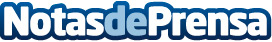 Hemisferios, toma el control en el sector de atención de acoso de menores y de violencia tecnológicaHemisferios, Observatorio minotauro, la entidad que está siendo más reclamada en la actualidad para atender casos de violencia tecnológica y de acoso a menoresDatos de contacto:Sr. Andrés Marín Labera93 794 92 10Nota de prensa publicada en: https://www.notasdeprensa.es/hemisferios-toma-el-control-en-el-sector-de Categorias: Nacional Educación Sociedad Televisión y Radio Ocio para niños Innovación Tecnológica http://www.notasdeprensa.es